 Chestnuts Theme Sheet – Summer Term 2024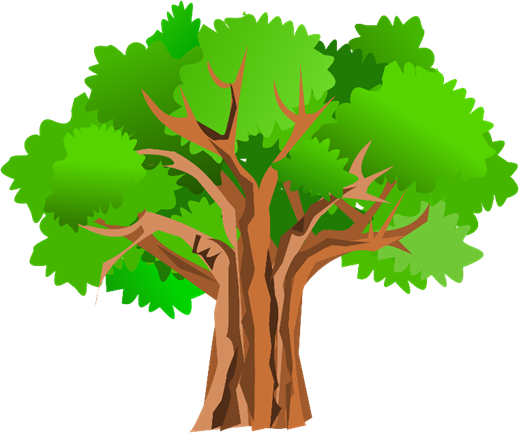 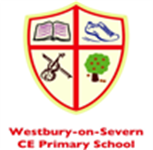 8.45-9.009.00-10.3010.45-12.0012.00-12.3012.30-2.302.30-3.00Arrive, register and get ready for forest School.Outside in the Forest school area (snack @10.30)Maths and phonics activity. Story, singing and getting ready for lunch.Lunch in our room.Activities in classroom, and outside area.Snack, story, singing and getting ready for home. Focus Nursery Rhymes – Summer 1Focus Nursery Rhymes – Summer 2Polly put the kettle onTen Green BottlesLittle Miss MuffetI hear ThunderIf you’re happy and you know itRound & Round the GardenMary, Mary Quite ContraryTwo Little Dickie Birds